5th Sunday after Trinity (Independence Day)                                         July 4, 2021St. John Evangelical Lutheran Church(The Lutheran Church-Missouri Synod)4527 Second St.  P.O. Box 206    
Port Hope, MI 48468stjohnsec@stjohnporthope.org       www.stjohnporthope.orgChurch Office: 989-428-4140          Pastor home/parsonage: 989-428-3305
Pastor: Rev. David A. Dodge	      Secretary: Kathy SchaveWELCOME!  It’s our privilege to have you join us in being in the Presence of our Lord and Savior!  At St. John, we follow the historic Liturgy of the Christian Church, which highlights the Biblical understanding of the True worship of God: first and foremost, that He Comes into our presence to give us His Saving Gifts (“Divine Service”) in His Word and Sacraments; and then in response we thank and praise Him in word and song, and pray for His continued Blessings.Who should receive Holy Communion at St. John?: All Confirmed members are invited to Commune, who are sorry for their sins and wish to be Forgiven and Strengthened.  Also, visitors from other L.C.-M.S. and T.A.A.L.C. churches, who fit the same description, are welcome.  So that no one else might eat and drink in Judgment of their sins (1 Cor. 11:29), all others are asked to refrain from Communing.  If you are in doubt, please see Pastor or an Elder.PreludeOpening Hymn: “Baptismal Waters Cover Me” ~ LSB #616	ORDER OF SERVICE: “Divine Service, Setting 4” LSB pp.203ff.		              Introit (see first white insert; read responsively by half Verse)        “Growing as One” (see green insert)     Readings (see back of white insert)     Gradual (see front of same insert; read responsively by half Verse).Hymn of the Day: “’Come, Follow Me,’ the Savior Spake” ~ LSB #688 (memory)Sermon: “Where Is God?” 1 Kings  19:11-21
Offering Hymn: “God Bless Our Native Land” ~ LSB #965Distribution Hymn: “Sing Praise to God, the Highest Good” ~ LSB #819Closing Hymn: “Before You, Lord, We Bow” ~ LSB #966Postlude  MOST Ministries are in need of Eyeglasses to be used on Mission Trips.   There is a donation box under the table next to the mailboxes if you have any you wish to donate.  They also accept sunglasses and glass cases.  			STEWARDSHIP OF PARTICIPATIONDATE: SERVICE                    ATTENDANCE    COMMUNION		      STEWARDSHIP OF SERVICETODAY	Organist: Kristen Weiss   					Ushers (8/9:30): Galen Young, Kevin Arndt / Don Clark, Dylan Burton, Randy SchulteElder(s) (8/9:30) Greg Schave/ Les WeissAcolyte (8/9:30): Olivia Woodke/ Logan IselerAltar Guild: Carol HunterNEXT SUNDAY 
Organist: Kristen Weiss   Ushers (8/9:30): Galen Young, Kevin Arndt / Don Clark, Dylan Burton, Randy SchulteElder(s) (8/9:30) Joe Landenberg/ Larry ReinkeAcolyte (8/9:30): Jentry Zimmerman/ Olivia WoodkeAltar Guild: Carol Hunter   	 LOOKING AHEAD TO NEXT SUNDAY  READINGS			            HYMNS       Psalm: 19				579  	 
O.T.: Exodus 20:1-17	 		562Epistle: Romans 6:(1-2)3-11	 	845	 	Gospel: Matthew 5:(17-19)20-26		572		 	July – September  Portals of Prayer are available in the entryway.  	The June/July Lutheran Witness (with Michigan In Touch) are 	available on the entryway table.	July newsletters are in your church boxes.

	A friendly reminder…newsletter submissions are due to the church 	office by the 15th of the month preceding the month to publish. 	Bulletin 	announcements are due to the church office by Wednesday 	(9:00 am) before the Sunday to be published in writing. 			Barnabas Fund: This fund is for the purpose of providing financial 			help for those in emergency need.  Please consider donating toward 			this endeavor.
	2021 OFFERING ENVELOPES are now available for pick up in the 	entryway.  Please sign up on the numbered clip-board sheet on the 	bulletin 	table and take the corresponding numbered envelope box.THIS WEEK at ST. JOHN   	Monday (Pastor): 9am – 1pm; 2-3pm    
Tuesday (Pastor & Kathy):  9am – 12pm
Wednesday (Pastor):  9am – 11:30pm; 2-3pm    
Thursday (Pastor & Kathy): 9am – 12pm 
Friday (Pastor & Kathy) 9am – 12pm
Please call ahead to ensure that someone is in at 989-428-4140. BUDGETED FINANCE REPORT - Not Including Special Accounts  20	.     	Bulletins provided by Ramsey Funeral Home, Harbor Beach, MI Phone 800-251-8699
	____________________________________________________________________
	Jesus Makes Fishers of Men	The Lord Called fishermen to be “Fishers of men” (Luke 5:1–11).  The “Net” 	they would use is the Message of the Cross, which is “foolishness and a 	stumbling block” to the world (1 Cor. 1:18–25). The Power of God to Save is 	not in spectacular signs like wind and fire and earthquakes (1 Kings 19:11–	21), nor is it to be found in human intelligence and wisdom. The Power of 	God to Save comes in the “still, small voice” of the preaching of “Christ 	crucified.” In worldly darkness the Disciples could catch nothing. But in the 	Light of Christ, whose Word was attached to the water, the boats were filled 	with fish. So it is that in Baptism you have been Drawn in to the “Ship” of 	the Church. Though the nets are breaking and some who hear the Word do 	not believe, pastors continue to “cast the Net” of the Gospel and the 	Sacraments, that Christians may abide in the “Boat” of the Church and that 	we may “be ready to give a defense to everyone who asks a reason for the 	Hope that is in us” (1 Peter 3:8–15).PRAYER LISTS The following members and friends are known to be in the hospital, ailing or recovering and are in need of our prayers, cards, and visits. MEMBER PRAYERSYvonne Fuhrman     SHUT-INS FRIENDS Brendan Durkee (grandson of Merle & Patsy Eggert)Riley Durkee (granddaughter of Merle & Patsy Eggert)Isabel Mix (great-granddaughter of Elmer & Ruth Leese)Reecilyn Joy (daughter of Michael and Julie Joy)Gordon SummersEmmitt Gaffke (Frank & Irma Gaffke’s grandson)Lloyd Karg (brother of Carol Clark)2021 Flower Chart is up on the wall in the entryway.  Please sign up on your special occasion dates to provide flowers to beautify our Chancel.  Or call Vicki Koglin 989-225-7060.The LWML will be meeting for the Port Hope Society of St. John Ev. Lutheran Church on July 7th at 1p.m. at the school building.  
Are all welcome. 
In Memory of Pat Hasen a monetary gift has been given to St. John Ev. Lutheran Stained Glass Fund: Erwin Schave, Arnette Gahleu, LeRoy & Alice Schave, Susan Reinke, Leroy Pleiness, Madelyn Stacer, Joann Cove, Joann Muter, Linda Schave, Marvin & Carol Woodke, Steve & Jan Schulz, Chales Koglin, Harold & Carolyn Collings, Greg & Denne Schave, Larry Finkel, Jeff & Lori Kowaleski, Carol & Jim Hunter, Chris & Kari VerEllen, Mr & Mrs Larry Harwood,  Darla Pankow, Herb & Betty LeeseIn Memory of Pat Hasen a monetary gift has been given to the St. John Ev. Lutheran Church L.W.M.L. Fund: Kirk & Melanie Knupp, Ron & Kathy Mausolf, Rick Schmaltz family, Anthun & Irma Liewient, Debra, Pamela, Sean, Ami & Finn Kirkpatrick, Don & Kelli Koth, Marilyn & Gerald Buchholz, Jeff & Valerie Woodke, Brian & Sarah Ingram, Don & Linda Finkel, Shirley Piotter, Rick Piotter, Norm & Shirley Pawlitz, Larry & Kathie Reinke, Alan & Judy McTaggartIn Memory of Pat Hasen a monetary gift has been given to St. John Ev. Lutheran General Fund: Dan & Sue Buchinger, Margaret Klump & Mary Keefer, Michael & Diane Lowe, James Merce, Harold & Norlaine Tinsey, Paul Jr. and Diane Vergute, Cand Dailey, Thomas & Virgina Lovingbury, David & Jun Motz, Duane & Sharon Suluk, Brian Pawlowski Family, Doug & Janis Brining, Kathy Roche, Mr & Mrs. Duane Koglin, Gil Tinsey, Scott Iseler, Mary Ann Jahn, Jim & Jeannie Maurer, Donna & Allen Klee, Geraldine Koth, Chris & Sheryl Jahn, Mike & Gaill Harrow, Steven and Cynthia Tart, Shirley Jahn, Doni & Sharon Sakloff, Brian & Shelly Schoelz, Chris & Michele Grekowicz, Bryce Schave, Mark & Clara Gust, In Memory of Pat Hasen a monetary gift has been given to St. John Ev. Lutheran Trustee Fund: Dave & Irene Schelke, Nancy Schelke, Rick & Darlene Tyler, Ray & Sue EmerickIn Memory of Albert Deming a monetary gift has been given to St. John Ev. Lutheran Trustee Fund: Dave & Irene SchelkeIn Memory of Beverly Brown a monetary gift has been given to St. John Ev. Lutheran Stained Glass Fund: Harold & Carolyn CollingsIn Memory of Betty Adkins a monetary gift has been given to St. John Ev. Lutheran Stained Glass Fund: Harold & Carolyn CollingsA Smile from Kathy: 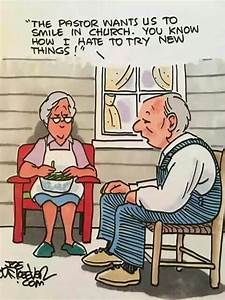 6-27-21:  8:0056546-27-21:  9:3044396-27-21:  Total      100        94Sun: 8:00Divine Service with Holy Communion Page 2039:30Divine Service with Holy Communion Page 203Wed:1:00L.W.M.L. at the SchoolThurs:7:30Church CouncilNext Sun:      8:00Divine Service No Holy Communion Page 2039:30Divine Service No Holy Communion Page 2034:00Ordination of Timothy Kern in MarletteJanuary - December 31, 2021January - December 31, 2021Needed per count                            Received (6-28-21)                             Needed year to date                        Received year to date                                                     $ 8,150.00                                    $ 7,260.00                                                                                                            $97,800.00                                   $88,980.00 Ivan AdkinsHugh Harwood
(Courtney Manor)    Jeffrey SchaveArnold BrownCharlie Koglin
(Courtney Manor)  Wally SchaveElaine Eggert
(Lakeview E.C.)Elmer/Ruth Leese           Arlene Zelz
(Lakeview E.C.) Yvonne Fuhrman     Willard/Ramona Reinke